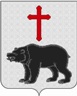 СОВЕТ ДЕПУТАТОВ  МУНИЦИПАЛЬНОГО ОБРАЗОВАНИЯ СЕЛЬСКОЕ ПОСЕЛЕНИЕ «МЕДВЕДЕВО» РЖЕВСКОГО РАЙОНА ТВЕРСКОЙ ОБЛАСТИР Е Ш Е Н И ЕОб утверждении Положения о муниципальном контроле за соблюдениемПравил благоустройства на территориимуниципального образования сельскоепоселение «Медведево» Ржевского районаТверской  областиот 03.06.2019г.	№  32В соответствии с Федеральным законом от 06.10.2003 № 131-ФЗ «Об общих принципах организации местного самоуправления в Российской Федерации», Федеральным законом от 26.12.2008 № 294-ФЗ «О защите прав юридических лиц и индивидуальных предпринимателей при осуществлении государственного контроля (надзора) и муниципального контроля», Уставом муниципального образования  сельское поселение «Медведево» Ржевского  района Тверской области Совет депутатов сельского поселения «Медведево» РЕШИЛ:1.	Утвердить Положение о муниципальном контроле за соблюдением Правил благоустройства на территории муниципального образования сельское  поселение «Медведево» ( приложение).2. Настоящее Решение вступает в силу со дня его подписания, подлежит обнародованию в установленном порядке и размещению на официальном сайте администрации сельского поселения «Медведево» в информационно-телекоммуникационной сети Интернет.3.	Контроль за исполнением настоящего Решения возложить на Главу сельского  поселения «Медведево» Самарина Д.А.Глава сельского поселения «Медведево»Ржевского района Тверской области	Д.А.СамаринПредседатель Совета депутатовсельского поселения «Медведево»Ржевского района Тверской области                                                        М.А.БеляеваПриложение к Решению Совета депутатовсельского поселения «Медведево»Ржевского района Тверской областиОт 03.06.2019 № 32 ПОЛОЖЕНИЕо муниципальном контроле за соблюдениемПравил благоустройства на территориимуниципального образования  сельское  поселение «Медведево» Ржевского района Тверской области1. ОБЩИЕ ПОЛОЖЕНИЯ1.1 Настоящее Положение разработано в соответствии с Федеральным законом от  06.10.2003 № 131-ФЗ «Об общих принципах организации местного самоуправления в Российской Федерации», Федеральным законом от 26.12.2008 № 294-ФЗ «О защите прав юридических лиц и индивидуальных предпринимателей при осуществлении государственного контроля (надзора) и муниципального контроля» (далее – Федеральный закон от 26.12.2008 № 294-ФЗ),Законом Тверской области от 14.07.2003 № 46-ЗО « Об административных правонарушениях», Правилами благоустройства на территории муниципального образования  сельское  поселение «Медведево»,  утвержденными решением от 30.07.2012 №88 ( с изменениями  и дополнениями) 1.2. Настоящее Положение устанавливает порядок осуществления муниципального контроля за соблюдением Правил благоустройства территории  сельского поселения «Медведево» (далее – муниципальный контроль за соблюдением Правил благоустройства) в целях своевременного выявления, пресечения и устранения правонарушений организациями, должностными лицами и гражданами на территории поселения.1.3. Органом, уполномоченным на осуществление муниципального контроля за соблюдением Правил благоустройства, является Администрация сельского поселения «Медведево».1.4. Муниципальный контроль за соблюдением Правил благоустройства осуществляют сотрудники Администрации сельского поселения  «Медведево» - муниципальные инспекторы. Права и обязанности муниципальных инспекторов устанавливаются настоящим Положением. 1.5.  Административный регламент осуществления муниципального контроля за соблюдением Правил благоустройства  (далее – Административный регламент) утверждается постановлением Администрации сельского поселения «Медведево»  Ржевского  района  Тверской области.2. ЦЕЛИ  МУНИЦИПАЛЬНОГО КОНТРОЛЯ ЗА СОБЛЮДЕНИЕМ ПРАВИЛ БЛАГОУСТРОЙСТВА2.1.  Целями муниципального контроля за соблюдением Правил благоустройства являются:1) обеспечение соблюдения юридическими лицами, индивидуальными предпринимателями и гражданами установленных в соответствии с градостроительным законодательством, законодательством об охране окружающей среды, санитарно-эпидемиологическим законодательством, Правилами благоустройства территории сельского поселения «Медведево» требований к использованию территории сельского поселения (далее – обязательные требования);2) систематическое наблюдение за исполнением обязательных требований, анализ и прогнозирование состояния исполнения обязательных требований юридическими лицами, индивидуальными предпринимателями и гражданами в процессе своей деятельности;3) принятие предусмотренных законодательством Российской Федерации мер по пресечению и (или) устранению выявленных нарушений.3. Формы осуществления муниципального контроля за соблюдением Правил благоустройства3.1. Проведение муниципального контроля за соблюдением Правил благоустройства осуществляется в форме плановых и внеплановых проверок в порядке, установленном Федеральным законом от 26.12.2008 № 294-ФЗ «О защите прав юридических лиц и индивидуальных предпринимателей при осуществлении государственного контроля (надзора) и муниципального контроля».3.2. Плановые проверки проводятся на основании ежегодного плана проверок, утверждаемого Главой сельского поселенияМедведево», не чаще чем один раз в три года.3.3. В ежегодных планах проведения плановых проверок юридических лиц (их филиалов, представительств, обособленных структурных подразделений) и индивидуальных предпринимателей указываются следующие сведения:1) наименования юридических лиц (их филиалов, представительств, обособленных структурных подразделений), фамилии, имена, отчества индивидуальных предпринимателей, деятельность которых подлежит плановым проверкам, места нахождения юридических лиц (их филиалов, представительств, обособленных структурных подразделений) или места жительства индивидуальных предпринимателей и места фактического осуществления ими своей деятельности;2) цель и основание проведения каждой плановой проверки;3) дата начала и сроки проведения каждой плановой проверки;4) наименование Администрации сельского поселения «Медведево», осуществляющей конкретную плановую проверку.3.4. Основанием для включения плановой проверки в ежегодный план проведения плановых проверок является истечение трех лет со дня:1) государственной регистрации юридического лица, индивидуального предпринимателя;2) окончания проведения последней плановой проверки юридического лица, индивидуального предпринимателя;3) начала осуществления юридическим лицом, индивидуальным предпринимателем предпринимательской деятельности в соответствии с представленным в уполномоченный Правительством Российской Федерации в соответствующей сфере федеральный орган исполнительной власти уведомлением о начале осуществления отдельных видов предпринимательской деятельности в случае выполнения работ или предоставления услуг, требующих представления указанного уведомления.3.5. Основанием для проведения внеплановой проверки наряду с основаниями, указанными в части 2 статьи 10 Федерального закона от 26.12.2008 «О защите прав юридических лиц и индивидуальных предпринимателей при осуществлении государственного контроля (надзора) и муниципального контроля», является поступление в Администрацию сельского поселения « Медведево»обращений и заявлений граждан, в том числе индивидуальных предпринимателей, юридических лиц, информации от органов государственной власти, органов местного самоуправления о фактах нарушения обязательных требований. Если основанием для проведения внеплановой выездной проверки является причинение вреда жизни, здоровью граждан, вреда животным, растениям, окружающей среде, объектам культурного наследия ( памятникам истории и культуры) народов Российской Федерации, музейным предметам и музейным коллекциям, включенным в состав Музейного фонда Российской  Федерации, особо ценным, в том числе уникальным, документам Архивного фонда Российской Федерации, документам, имеющим особое историческое, научное, культурное значение, входящим в состав национального библиотечного фонда, безопасности государства,  а также возникновение чрезвычайных ситуаций природного и техногенного характера, обнаружение нарушений обязательных требований и требований, установленных муниципальными правовыми актами, в момент совершения таких нарушений в  связи с необходимостью принятия неотложных мер муниципальные инспекторы вправе приступить к проведению внеплановой выездной проверки незамедлительно  с извещением органов прокуратуры о проведении мероприятий по контролю посредством направления документов, предусмотренных частями 6 и 7 статьи 10 Федерального закона от 26.12.2008 № 294-ФЗ в органы прокуратуры в течение двадцати четырех часов.3.6. Проверки, предусмотренные пунктами З.2, З.4, 3.5 настоящего Положения, осуществляются на основании распоряжения администрации сельского поселения  «Медведево» о проведении проверки в порядке, установленном Федеральным законом от 26.12.2008 № 294-ФЗ, и в соответствии с административным регламентом проведения проверок при осуществлении муниципального контроля за соблюдением Правил благоустройства территории сельского поселения «Медведево», утверждаемым администрацией  сельского поселения.3.7. По результатам проверки муниципальным инспектором составляется акт по установленной форме в двух экземплярах. Типовая форма акта проверки устанавливается уполномоченным Правительством Российской Федерации федеральным органом исполнительной власти.К акту прилагаются имеющиеся заключения специалистов, объяснения лиц, в отношении которых проводилась проверка, и другие документы или их копии, связанные с результатами проверки.3.8. В случае выявления нарушений обязательных требований муниципальным инспектором выдается предписание об устранении выявленных нарушений, о прекращении нарушений обязательных требований, о проведении мероприятий по обеспечению соблюдения обязательных требований, о проведении других мероприятий, предусмотренных законодательством.Предписание должно отражать фамилию, имя, отчество должностного лица, выдавшего предписание, его должность, наименование юридического лица, а также фамилию, имя, отчество физического лица – адресата предписания, конкретизированное требование (перечень требований), которое обязан выполнить адресат, ссылки на нормативные акты, срок устранения выявленных нарушений и дату выдачу предписания.Сроки, необходимые для устранения нарушения с момента вручения предписания:- при выявлении нарушений, связанных с уборкой территории - от одних до десяти суток;- при выявлении нарушений, связанных с ненадлежащим содержанием конструктивных элементов зданий, сооружений, ограждений - от трех суток до одного месяца;- при выявлении нарушений, связанных с очисткой крыш зданий от снега и наледи - от четырех часов до двух суток.Предписание должно быть подписано адресатом (представителем юридического лица). При отказе от подписи в получении предписания в нем делается соответствующая отметка об этом, и оно отправляется адресату по почте с уведомлением о вручении.Форма предписания – Приложение 1 к настоящему Положению.3.9. По окончании проверки муниципальный инспектор, проводивший проверку, в журнале учета проверок, ведущемся юридическим лицом (индивидуальным предпринимателем) осуществляет запись о проведенной проверке, содержащую сведения о наименовании Администрации сельского поселения «Медведево», датах начала и окончания проведения проверки, времени ее проведения, правовых основаниях, целях, задачах и предмете проверки, выявленных нарушениях и выданных предписаниях, а также указываются фамилии, имена, отчества и должности должностного лица или должностных лиц, проводящих проверку, его или их подписи.При отсутствии журнала учета проверок в акте проверки делается соответствующая запись.3.10. При отказе от исполнения предписания, указанного в пункте 3.8 настоящего Положения, материалы проверок направляются в административную комиссию  Ржевского муниципального района для рассмотрения и принятия решения.3.11. Руководитель, иное должностное лицо или уполномоченный представитель юридического лица, индивидуальный предприниматель, а также гражданин, проверка которых проводилась, имеют право обжаловать действия (бездействие) должностных лиц Администрации сельского поселения  «Медведево», повлекшие за собой нарушение прав юридического лица, индивидуального предпринимателя или гражданина при проведении проверки, в административном и (или) судебном порядке в соответствии с законодательством Российской Федерации.4. Полномочия должностных лиц, осуществляющих муниципальный контроль за соблюдением Правил благоустройства4.1. Муниципальные инспекторы при осуществлении муниципального контроля за соблюдением Правил благоустройства имеют право:1) запрашивать и получать на основании мотивированных письменных запросов от органов государственной власти, органов местного самоуправления, юридических лиц, индивидуальных предпринимателей и граждан информацию и документы, необходимые для проверки соблюдения обязательных требований;2) беспрепятственно при предъявлении копии распоряжения Администрации сельского поселения  «Медведево» о назначении проверки посещать территории, проводить их обследования и другие мероприятия по контролю;3) выдавать предписания о прекращении нарушений обязательных требований, об устранении выявленных нарушений, о проведении мероприятий по обеспечению соблюдения обязательных требований;4) направлять в уполномоченные органы материалы, связанные с нарушениями обязательных требований, для решения вопросов о возбуждении уголовных дел по признакам преступлений.6)  участвовать в подготовке нормативных правовых актов сельского поселения «Медведево», регулирующих вопросы благоустройства территории сельского поселения;7) информировать население о состоянии территории сельского поселения «Медведево», принимаемых мерах по ее благоустройству;8) осуществлять иные полномочия, предусмотренные федеральным законодательством.4.2. При осуществлении муниципального контроля за соблюдением Правил благоустройства муниципальные инспекторы обязаны:1) своевременно и в полной мере исполнять предоставленные в соответствии с законодательством Российской Федерации полномочия по предупреждению, выявлению и пресечению нарушений обязательных требований и требований, установленных настоящим Положением;2)  соблюдать действующее законодательство, права и законные интересы юридических лиц, индивидуальных предпринимателей и граждан, проверка которых проводится;3) проводить проверку на основании распоряжения Администрации сельского поселения  «Медведево» о ее проведении в соответствии с ее назначением;4) проводить проверку только во время исполнения служебных обязанностей, выездную проверку только при предъявлении  копии распоряжения Администрации  сельского поселения «Медведево» и в случае, предусмотренном частью 5 статьи 10 Федерального закона от 26.12.2008  № 294 -ФЗ , копии документа о согласовании проведения проверки;5) не препятствовать руководителю, иному должностному лицу или уполномоченному представителю юридического лица, индивидуальному предпринимателю, его уполномоченному представителю присутствовать при проведении проверки и давать разъяснения по вопросам, относящимся к предмету проверки;6) предоставлять руководителю, иному должностному лицу или уполномоченному представителю юридического лица, индивидуальному предпринимателю, его уполномоченному представителю, присутствующим при проведении проверки, информацию и документы, относящиеся к предмету проверки;7) знакомить руководителя, иного должностного лица или уполномоченного представителя юридического лица, индивидуального предпринимателя, его уполномоченного представителя с результатами проверки;8) учитывать при определении мер, принимаемых по фактам выявленных нарушений, соответствие указанных мер тяжести нарушений, их потенциальной опасности для жизни, здоровья людей, для животных, растений, окружающей среды, объектов культурного наследия (памятников истории и культуры) народов Российской Федерации, безопасности государства, для возникновения чрезвычайных ситуаций природного и техногенного характера, а также не допускать необоснованное ограничение прав и законных интересов граждан, в томчисле индивидуальных предпринимателей, юридических лиц;9) доказывать обоснованность своих действий при их обжаловании юридическими лицами, индивидуальными предпринимателями в порядке, установленном законодательством Российской Федерации;10) соблюдать сроки проведения проверки, установленные Федеральным законом от 26.12.2008 № 294 -ФЗ ;11) не требовать от юридического лица, индивидуального предпринимателя документы и иные сведения, представление которых не предусмотрено законодательством Российской Федерации;12) перед началом проведения выездной проверки по просьбе руководителя, иного должностного лица или уполномоченного представителя юридического лица, индивидуального предпринимателя, его уполномоченного представителя ознакомить их с положениями административного регламента, в соответствии с которым проводится проверка;13) осуществлять запись о проведенной проверке в журнале учета проверок;14) принимать меры по предотвращению и устранению последствий выявленных нарушений обязательных требований;15) проводить профилактическую работу по устранению причин и обстоятельств, способствующих совершению правонарушений.4.3. При осуществлении муниципального контроля за соблюдением Правил благоустройства муниципальные инспекторы несут ответственность за:1) неисполнение требований законодательства при исполнении служебных обязанностей;2) несоблюдение установленного порядка осуществления муниципального контроля;3) непринятие мер по предотвращению и устранению последствий выявленных нарушений законодательства и Правил благоустройства территории  сельского поселения   «Медведево»;4) объективность и достоверность материалов проводимых проверок.5. Права и обязанности лиц, проверяемых при осуществлениимуниципального контроля за соблюдением Правил благоустройства5.1. Организации, индивидуальные предприниматели и граждане при проведении мероприятий по муниципальному контролю за соблюдением Правил благоустройства имеют право:1) непосредственно присутствовать при проведении проверки, давать объяснения по вопросам, относящимся к предмету проверки;2) получать от Администрации  сельского поселения  «Медведево», муниципальных инспекторов информацию, которая относится к предмету проверки и предоставление которой предусмотрено федеральным законом;3) знакомиться с результатами проверки и указывать в акте проверки о своем ознакомлении с результатами проверки, согласии или несогласии с ними, а также с отдельными действиями муниципальных инспекторов;4) обжаловать действия (бездействие) муниципального инспектора, повлекшие за собой нарушение прав гражданина, юридического лица, индивидуального предпринимателя при проведении проверки, в административном и (или) судебном порядке в соответствии с законодательством Российской Федерации;5) на возмещение вреда, причиненного вследствие действий (бездействия) муниципальных инспекторов, признанных в установленном законодательством Российской Федерации порядке неправомерными, за счет средств бюджета  сельского поселения «Медведево» в соответствии с гражданским законодательством.5.2. Организации, индивидуальные предприниматели и граждане при проведении мероприятий по муниципальному контролю за соблюдением Правил благоустройства обязаны:1) обеспечивать свое присутствие при проведении мероприятий по муниципальному контролю;2) обеспечивать беспрепятственный доступ на собственную (или предоставленную им) территорию для проведения мероприятий по муниципальному контролю;3) представлять документы о правах на земельные участки;4) оказывать содействие в проведении мероприятий по муниципальному контролю за соблюдением Правил благоустройства и обеспечении необходимых условий муниципальным инспекторам при выполнении указанных мероприятий.6. Отчетность при осуществлении муниципального контроля за соблюдением Правил благоустройства6.1. Все проверки соблюдения Правил благоустройства территории сельского поселения «Медведево» фиксируются в Книге учета проверок (Приложение 2), в которой указываются:а) номер проверки п/п;б) дата проведения проверки;в) основание проведения проверки (распоряжение администрации сельского поселения «Медведево»);г) наименование проверяемого юридического лица либо фамилия, имя, отчество индивидуального предпринимателя, гражданина;д) объект проверки;е) дата и номер акта проверки;ж) должность, фамилия и инициалы лица, проводившего проверку;з)  дата и номер предписания об устранении нарушений Правил благоустройства территории  сельского поселения «Медведево» с указанием срока его исполнения;и) отметка об исполнении предписания;к) дата и номер направления материалов проверки в административную комиссию Ржевского муниципального района;л) дата и номер протокола об административном правонарушении;м) дата и номер постановления о привлечении к административной ответственности;н) дата и номер постановления о прекращении производства по делу об административном правонарушении;о) дата передачи дела об административном правонарушении в суд;п) решение суда;р) отметка об устранении нарушений Правил благоустройства территории  сельского поселения  «Медведево».6.2. Ежегодно до 20 января Главе  сельского поселения «Медведево» предоставляется обобщенный отчет по муниципальному контролю за предыдущий год с пояснительной запиской и предложениями по совершенствованию мероприятий при осуществлении муниципального контроля.7. Ответственность Администрации  сельского поселения «Медведево» и муниципальных инспекторов при проведении муниципального контроля за соблюдением Правил благоустройства7.1. Администрация  сельского поселения «Медведево», муниципальные инспекторы в случае ненадлежащего исполнения соответственно функций, служебных обязанностей, совершения противоправных действий (бездействия) при проведении проверок несут ответственность в соответствии с законодательством Российской Федерации.7.2. Администрация  сельского поселения «Медведево» осуществляет контроль за исполнением муниципальными инспекторами служебных обязанностей, ведут учет случаев ненадлежащего исполнения ими служебных обязанностей, проводят соответствующие служебные расследования и принимают в соответствии с законодательством Российской Федерации меры в отношении муниципальных инспекторов.7.3. Администрация  сельского поселения «Медведево» обязана сообщить в письменной форме гражданину, юридическому лицу, индивидуальному предпринимателю, права и (или) законные интересы которых нарушены, о мерах, принятых в отношении виновных в нарушении законодательства Российской Федерации муниципальных инспекторов, в течение десяти дней со дня принятия таких мер. Приложение 1к Положению о муниципальном контролеза соблюдением Правил благоустройстватерритории  сельского поселения «Медведево»Администрация  сельского поселения «Медведево»   Ржевского районаТверской области,д.МедведевоПРЕДПИСАНИЕоб устранении нарушенийПравил благоустройства территории  сельского поселения  «Медведево»Ржевского района Тверской областиот ___________________ № _______Время ____ час. ____ мин._________________________________________________________(место составления)_____________________________________________________________________________(Ф. И.О., должность)на основании акта проверки от _________________ № _______ с целью устранения выявленных нарушений Правил благоустройства территории  сельского поселения «Медведево»ПРЕДПИСЫВАЮ:____________________________________________________________________________(наименование юридического лица, юридический адрес,____________________________________________________________________________                                       Ф. И.О представителя юридического лица,_____________________________________________________________________________                                          Ф. И.О индивидуального предпринимателя, физического лица)осуществить следующие мероприятия по устранению выявленных нарушений требований Правил благоустройства территории  сельского поселения  «Медведево»:О результатах исполнения настоящего предписания сообщить до ________________________в Администрацию  сельского поселения «Медведево» письменно или по телефону ____________________При неисполнении настоящего предписания нарушитель будет привлечен к административной ответственности в соответствии с Законом Тверской области от 14.07.2003 № 46-ЗО «Об административных правонарушениях».Предписание выдал _____________________________________________________(должность, Ф. И.О., подпись)Предписание получил ___________________________________________________(Ф. И.О., подпись, дата)Приложение 2к Положению о муниципальном контролеза соблюдением Правил благоустройстватерритории сельского поселения «Медведево»Администрация  сельского поселения «Медведево»Книга учета проверок соблюдения Правил благоустройстватерритории  сельского поселения «Медведево»за 20___ г.№ 
п/пНаименование мероприятияСроки 
исполненияПримечание1.   2.   3.   4.   №проверкиДата проведения проверкиОснование проверки (распоряжение о
проведении 
проверки)Наименование 
юридического лица, должно-
стного лица, 
гражданинаОбъект проверкиАкт проверки 
(дата и №)Должность, ФИО лица, проводившего проверкуПредписание об устранении нарушений Правил благоустройства(дата и №)Отметка об исполнении предписанияНаправление материалов административную комиссию(дата и №)Протокол об 
админи-стратив-ном правонару-
шении(дата и №)Постановление о привлечении к административной ответственности(дата и №)Постановление 
о прекращении 
дела об админ 
правонарушенииДата передачи 
административного деласудье (мировому 
судье)Решение судьи
(мирового судьи(дата)Отметка об устранении нарушений Правил благоустройства12345678910111213141516